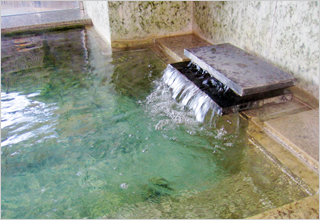 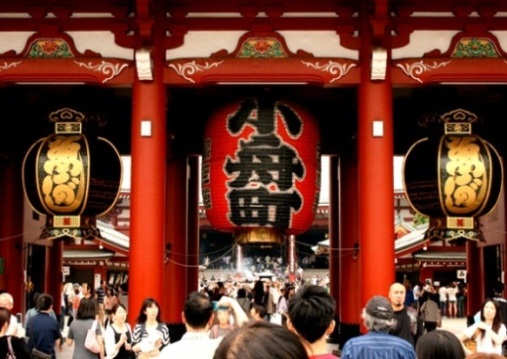 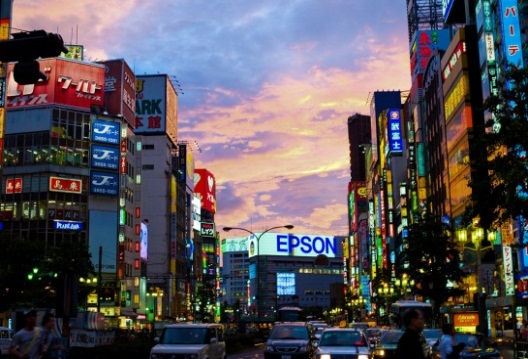 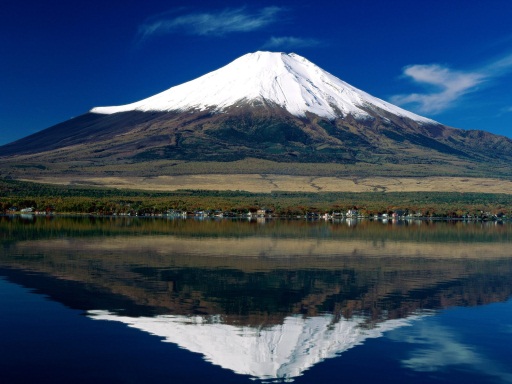 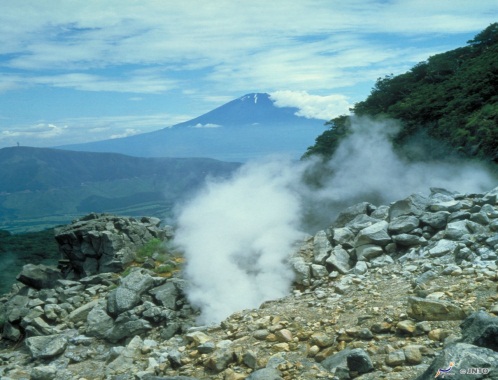 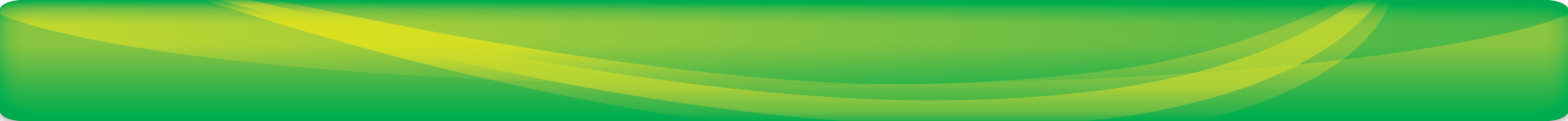 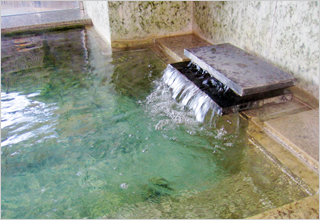 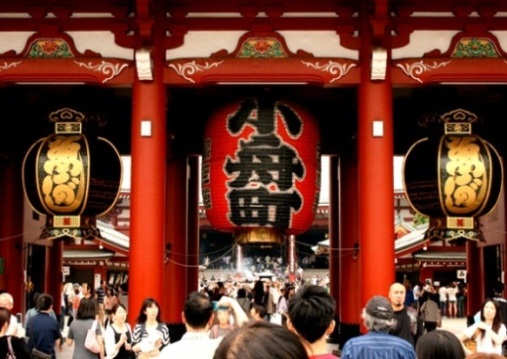 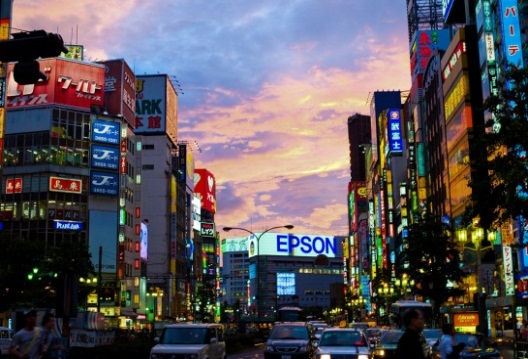 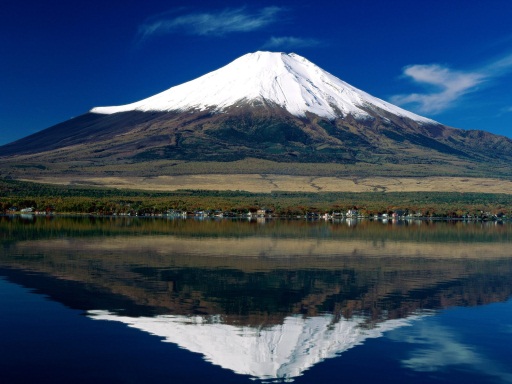 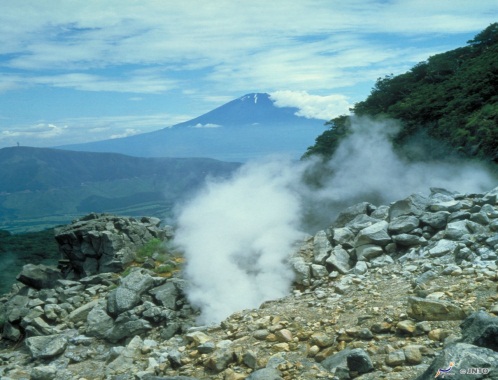 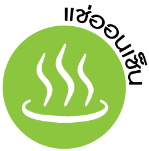 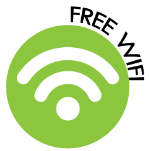 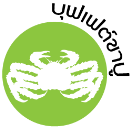 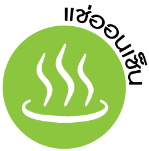 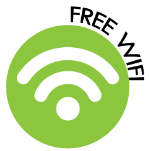 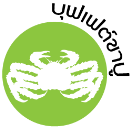 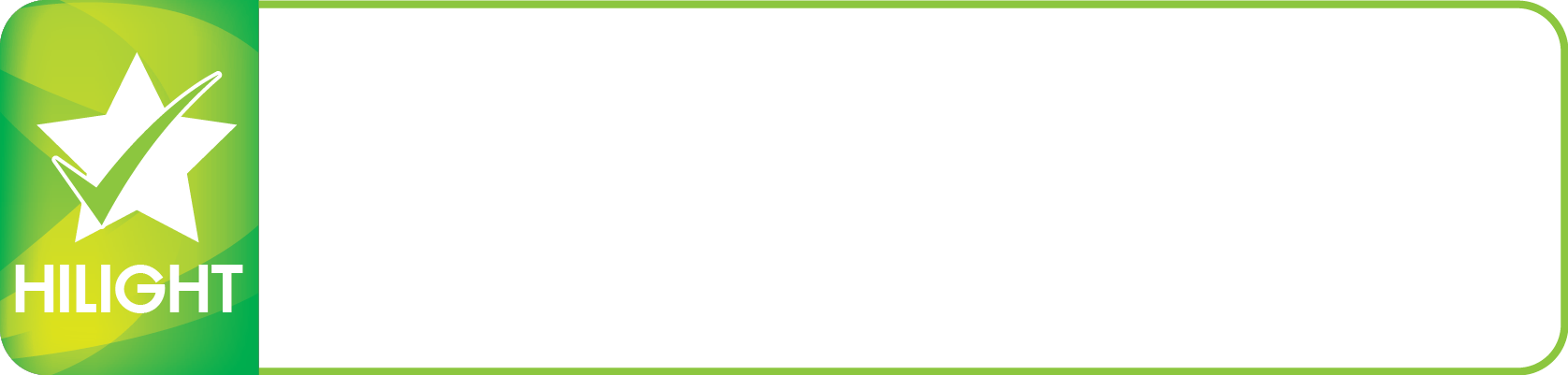 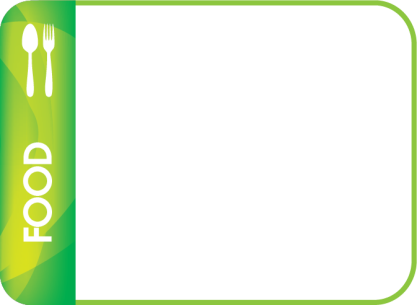 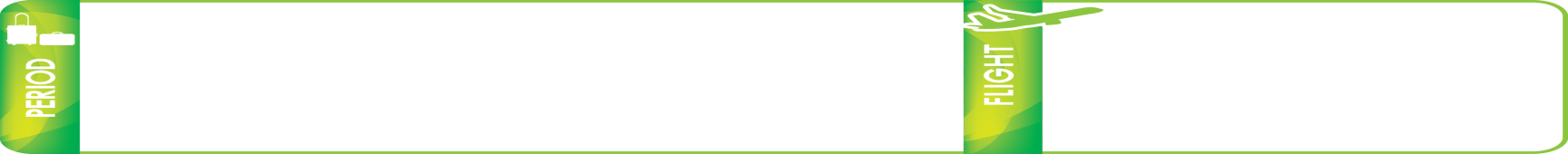 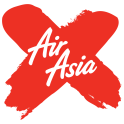 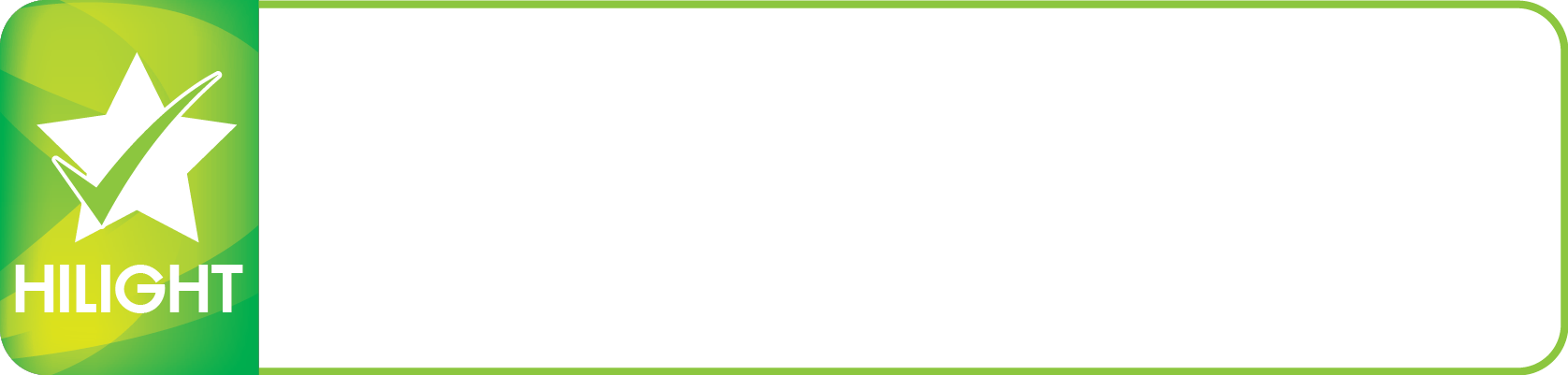 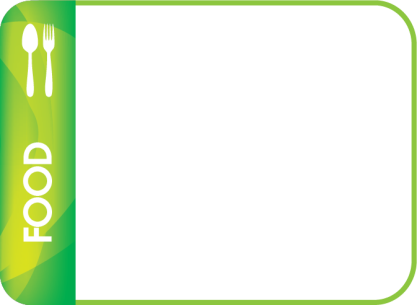 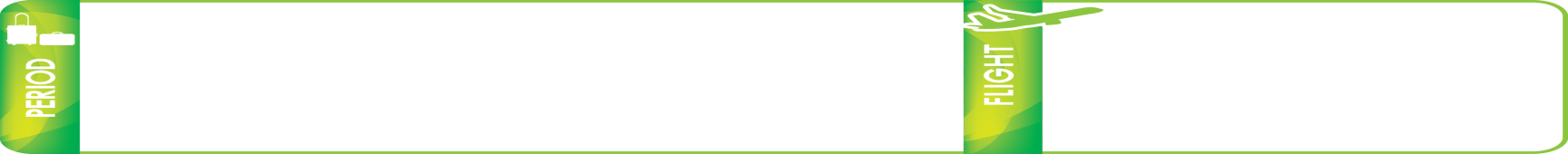 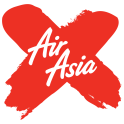 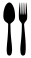 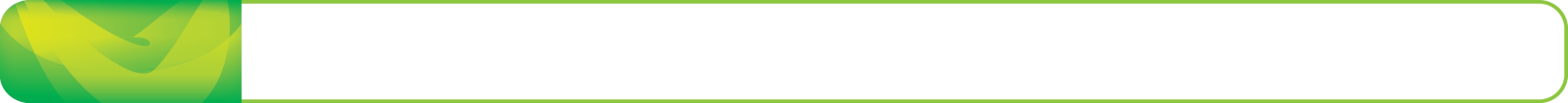 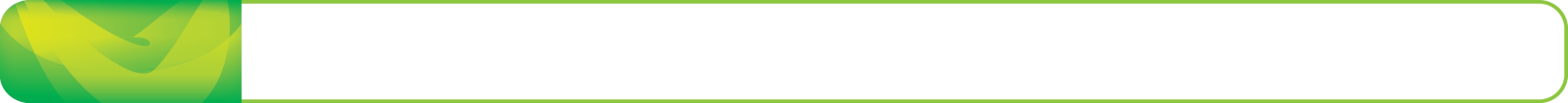 08.00	คณะพร้อมกันที่สนามบินดอนเมือง อาคารผู้โดยสารขาออก ชั้น 3 ประตูทางเข้าที่ 1 – 3 เคาน์เตอร์ 4 สายการบินแอร์เอเชีย เอ็กซ์ เจ้าหน้าที่บริษัทฯ คอยต้อนรับและอำนวยความสะดวกให้ท่านก่อนขึ้นเครื่อง** สายการบิน AIR ASIA X ทำการบินด้วยเครื่องบิน AIRBUS A330-300 ที่นั่งแบบ 3-3-3 (377ที่นั่ง) น้ำหนักกระเป๋าเดินทางทั้งขาไปและขากลับอย่างละ 20 กก. บริการเสิร์ฟอาหารร้อนพร้อมเครื่องดื่มทั้งขาไปและขากลับ **11.05	ออกเดินทางสู่ สนามบินนาริตะ โดยสายการบินแอร์เอเชีย เอ็กซ์ เที่ยวบินที่ XJ 60619.25	เดินทางถึง สนามบินนาริตะ (เวลาท้องถิ่นเร็วกว่าไทย 2 ช.ม. กรุณาปรับนาฬิกาของท่านเป็นเวลาท้องถิ่นเพื่อสะดวกในการนัดหมาย) หลังผ่านพิธีการตรวจคนเข้าเมืองและศุลกากรเรียบร้อยแล้ว จากนั้นนำท่านเดินทางเข้าสู่ที่พัก นาริตะ ณ NARITA VIEW HOTEL หรือเที่ยบเท่า (ชื่อโรงแรมที่ท่านพัก ทางบริษัทจะทำการแจ้งพร้อมใบนัดหมาย 5 – 7 วันก่อนวันเดินทาง)เช้า		รับประทานอาหารเช้า ณ ห้องอาหารของโรงแรมนำท่านเดินทางสู่ย่านประวัติศาสตร์เก่า ณ เมืองซาวาระ เป็นสถานที่ท่องเที่ยวอีกแห่งหนึ่งที่มีคลองสายน้อยๆตัดผ่าน บ้านเรือนที่อยู่ติดริมคลองนี้ถือว่าเป็นย่านการค้าเก่าแก่ที่มีมากว่าพันปี    ถูกดูแลและอนุรักษ์โดยคนญี่ปุ่นในท้องถิ่น จนย่านเมืองเก่า ซาวาระได้รับการขึ้นทะเบียนเป็นย่านอนุรักษ์อาคารประวัติศาสตร์ที่สำคัญ ในปี ค.ศ.1996 แห่งแรกในเขตภูมิภาคคันโต และยังเป็นสถานที่ถ่ายทำภาพยนตร์เรื่อง ฟัด จัง โตะ อีกด้วย*** อาหารกลางวันอิสระตามอัธยาศัยเพื่อให้ท่านได้ใช้เวลาอย่างคุ้มค่า***นำท่านเดินทางสู่ ชิซุย เอ้าท์เล็ตมอลล์ ซึ่งมีสินค้ามากมายหลากหลายชนิด อิสระให้ท่านได้เลือกซื้อเลือกชมทั้งสินค้าที่นําเข้าจากต่างประเทศ และผลิตในญี่ปุ่นซึ่งล้วนแต่มีคุณภาพเหมาะสมกับราคา อาทิ ADIDAS, GAP, TIMBERLAND, CASIO, MICHEL KLIEN, MORGAN, ELLE, PRADA, GUCCI, DISSEL และอื่น ๆ อีกมากมาย นำท่านสู่ วัดนาริตะซัง 1 ใน 3 วัดหลักของลัทธิคันโต ที่ได้สร้างขึ้นอุทิศแด่ศาสนาพุทธให้กับ   เทพเจ้าฟูดูเมียวโอะ ซึ่งเป็น เทพเจ้าแห่งไฟจุดเด่นของวัดถือเป็นเทพชั้นสูงสุดของลัทธิชิน      ก่อนแกะสลัก และถวายโดย โคโบไดจิ ตามราชโองการของ จักรพรรดิซากะ วัดแห่งนี้มีผู้แวะเวียนเข้าสักการะมากว่า 10 ล้านคนต่อปี ภายในวัดมีสวนนาริตะซัง ในพื้นที่กว่า 165,000 ตารางเมตร เป็นสถานพักผ่อนหย่อนใจที่สวยงามร่มรื่น และอากาศบริสุทธิ์ตลอดทั้ง 4 ฤดูสมควรแก่เวล่า นำท่านเดินทางสู่ อีออนพลาซ่า ช้อปปิ้งมอลล์ขนาดใหญ่ อิสระท่านได้เลือกซื้อสินค้าจากร้านค้าต่าง ๆ ไม่ว่าจะเป็นเสื้อผ้า กระเป๋า รองเท้า ของแต่งบ้าน ของที่ระลึก ฯลฯ ภายในอาคารยังมี ห้างจัสโก้ ให้ท่านช้อปปิ้งต่ออย่างเพลิดเพลินสนุกสนานกับการจับจ่ายสินค้าของร้าน 100 Yen ซึ่งสินค้าทุก ๆ อย่างในร้านราคาชิ้นละ 100 เยน ไม่ลืมแวะซื้อของฝากทางกรุงเทพฯ อาทิ ขนมโมจิ , เบนโตะ , ผลไม้สด และแห้ง , ลูกอมขนมขบเคี้ยว ฯลฯ*** อาหารกลางค่ำอิสระตามอัธยาศัยเพื่อให้ท่านได้ใช้เวลาอย่างคุ้มค่า***จากนั้นนำท่านเดินทางเข้าสู่ที่พัก นาริตะ ณ NARITA VIEW HOTEL หรือเที่ยบเท่า (ชื่อโรงแรมที่ท่านพัก ทางบริษัทจะทำการแจ้งพร้อมใบนัดหมาย 5 – 7 วันก่อนวันเดินทาง)เช้า		รับประทานอาหารเช้า ณ ห้องอาหารของโรงแรมนำท่านเดินทางสู่ วัดคามาคุระ หรือ วัดโคโตกุอิน นมัสการพระพุทธรูปองค์ใหญ่ อมิตตา นิโอยูราอิ หรือที่รู้จักกันในนาม หลวงพ่อโตกลางแจ้ง ทำจากสัมฤทธิ์องค์หลวงพ่อมีความสูงรวมฐาน 13.35 เมตร เฉพาะองค์พระสูง 11 เมตร น้ำหนักราว 122 ตัน เดิมองค์พระใหญ่แกะสลักจากไม้สูงถึง 24 เมตร วิหารและองค์พระถูกภัยธรรมชาติทำลายหลายครั้ง แม้จะสร้างขึ้นใหม่ก็ถูกภัยธรรมชาติเหล่านี้ทำลายลง จนกระทั่งครั้งสุดท้ายในเมื่อปีค.ศ. 1584 ได้เกิดปาฏิหาริย์กับองค์หลวงพ่อเพียงแค่ทรุดลงเล็กน้อย แต่ยังคงประดิษฐานอยู่ที่เดิม ชาวญี่ปุ่นมีความศรัทธาเชื่อในการบนบาลขอให้ประสบความสำเร็จต่าง ๆ พลาดไม่ได้กับการแวะบันทึกภาพคู่กับต้นสน ที่พระบาทสมเด็จพระปกเกล้าเจ้าอยู่หัว (รัชกาลที่ 7) ทรงปลูกในวโรกาสที่เสด็จพระราชดำเนิน พร้อมด้วยสมเด็จพระนางเจ้ารำไพพรรณี พระบรมราชินี ครั้งเยือนวัดโคโตกุอินเมื่อวันที่ 9 เมษายน 2474เที่ยง		รับประทานอาหารกลางวัน ณ ภัตตาคาร เปลี่ยนบรรยากาศนำท่าน นั่งรถขึ้นชมหุบเขาโอวาคุดานิ หรือ บ่อแร่กำมะถันเดือด ที่ควันพวยพุ่งออกมาแยกเป็นบ่อน้อยใหญ่เต็มหุบเขาและบ่อน้ำแร่เดือดที่สามารถต้มไข่ให้สุกได้และไข่ที่ได้จะมีสีดำ เชิญลิ้มลองรสชาติความอร่อย โดยเชื่อกันว่า หากได้รับประทานไข่ดำมหัศจรรย์ 1 ฟอง จะทำให้มีอายุยืนยาวเพิ่มอีก 7 ปี นำท่านเยี่ยมชม พิพิธภัณฑ์แผ่นดินไหว EARTH QUAKE MUSEUM ที่จำลองเรื่องราวของภูเขาไฟฟูจิ และให้ท่านได้สัมผัสกับบรรยากาศของการจำลองเรื่องราวเกี่ยวกับแผ่นดินไหวที่เกิดขึ้นในประเทศญี่ปุ่น หรือเลือกทดสอบบ้านจำลองสถานการณ์แผ่นดินไหว รับการสั่นสะเทือนจากขั้นต่ำสุดสู่ขั้นสูงสุด และศึกษาเรียนรู้ประสบการณ์ ในห้องจำลองต่างๆ จากนั้นอิสระให้ท่านได้เลือกซื้อของฝากที่ระลึกตามอัธยาศัยสมควรแก่เวลา นำท่านเดินทางเข้าสู่ที่พัก ทะเลสาบยามานากะ ณ LAKE YAMANAKA SUN PLAZA HOTEL หรือเทียบเท่าค่ำ	รับประทานอาหารค่ำในห้องอาหารของรีสอร์ท บริการท่านด้วยบุฟเฟ่ต์ขาปูยักษ์ พักผ่อนกับการแช่ ออนเซ็น น้ำแร่ธรรมชาติผ่านความร้อนใต้พิภพเพื่อผ่อนคลายความเมื่อยล้าเลือดลมเดินดีเสริมสุขภาพให้กระปรี้กระเปร่าผิวพรรณสดใสมีน้ำมีนวลช่วยระบบการเผาผลาญของร่างกายให้อยู่ในสภาพคงที่ความอัศจรรย์แห่งการอาบน้ำแร่แบบญี่ปุ่นนี่เองทำให้มีผู้กล่าวว่า => หากมาที่ญี่ปุ่นแล้วไม่ได้ลงอาบน้ำแร่ก็เหมือนกับว่าท่านมาไม่ถึงญี่ปุ่น !(ชื่อโรงแรมที่ท่านพัก ทางบริษัทจะทำการแจ้งพร้อมใบนัดหมาย 5 – 7 วันก่อนวันเดินทาง)เช้า		รับประทานอาหารเช้า ณ ห้องอาหารของโรงแรมนำท่านเดินทางสู่ ภูเขาไฟฟูจิ สัมผัสภูเขาไฟฟูจิอย่างใกล้ชิดที่บริเวณขั้นที่ 5 ซึ่งเป็นจุดที่รถโดยสารสามารถขึ้นไปจอดได้ ฟูจิเป็นภูเขาไฟที่สูงที่สุดในญี่ปุ่น และยังเป็นสัญลักษณ์ของประเทศญี่ปุ่นอีกด้วย ท่านสามารถชมความงามของภูเขาไฟฟูจิได้ตลอดทั้งปี เพราะในแต่ละฤดูภูเขาไฟฟูจิจะมีความงดงามที่แตกต่างกัน และเป็นภูเขาไฟที่สวยงามไม่ว่าจะมองจากมุมไหนก็ตาม (การขึ้นชมภูเขาไฟฟูจิชั้น 5 นั้นขึ้นอยู่กับสภาพอากาศอำนวย)เที่ยง		รับประทานอาหารกลางวัน ณ ภัตตาคาร จากนั้นนำท่านเดินทางสู่ กรุงโตเกียว ศูนย์กลางมหานครที่คราคร่ำไปด้วยผู้คนมากมาย เดินทางสู่ย่าน ช้อปปิ้งชินจูกุ ตื่นตาตื่นใจกับบรรยากาศเมืองหลวง ณ กรุงโตเกียวที่คราคร่ำด้วยผู้คนมากมาย นำท่านสัมผัสบรรยากาศย่านช้อปปิ้งชื่อดังของญี่ปุ่น เพลิดเพลินกับการจับจ่ายสินค้าที่ถูกตาถูกใจ ย่านช้อปปิ้งที่มีความเจริญอันดับหนึ่งของโตเกียว ถูกขนานนามว่า ศูนย์กลางที่สองแห่งนคร ศูนย์รวมร้านค้าจัดแต่งอย่างหรูหราน่ารักหลาก สไตล์ รวมไปถึงร้านสินค้าชื่อดังเป็นที่นิยมทั้งชาวญี่ปุ่น และนักท่องเที่ยวที่มาเยือนร้าน 100 เยนเท่ากันหมด (ยังไม่รวมภาษี 8%)  อิสระให้ท่านเพลิดเพลินกับการจับจ่ายเลือกซื้อสินค้าถูกใจ อาทิสินค้าแบรนด์เนมดัง อุปกรณ์อีเล็กทรอนิกส์ กล้องถ่ายรูปดิจิตอล หรือสินค้าเอาใจคุณผู้หญิง เสื้อผ้าแฟชั่นวัยรุ่น กระเป๋า รองเท้า เครื่องสำอางค์ยี่ห้อดังของญี่ปุ่นไม่ว่าจะเป็น KOSE ,  SHISEDO KANEBO, SK–II ในราคาถูกกว่าเมืองไทย*** อาหารค่ำอิสระตามอัธยาศัยเพื่อให้ท่านได้ใช้เวลาอย่างคุ้มค่า***สมควรแก่เวลา กรุณาตรวจเช็คสัมภาระให้เรียบร้อย เพื่อเตรียมตัวเดินทางสู่สนามบินเพื่อกลับกรุงเทพฯ20.40	ออกเดินทางสู่ ประเทศไทย โดยสายการบินแอร์เอเชีย เอ็กซ์ เที่ยวบินที่ XJ 61101.20		ถึงสนามบินดอนเมืองโดยสวัสดิภาพ**********************************************กำหนดการเดินทาง : หมายเหตุ  :  การเดินทางแต่ละครั้งต้องมี ผู้ใหญ่ไม่น้อยกว่า 25 ท่าน ถ้าผู้โดยสารไม่ครบจำนวนดังกล่าว            บริษัทขอสงวนสิทธิ์ในการเลื่อนการเดินทางหรือเปลี่ยนแปลงราคาบริษัทฯ ขอสงวนสิทธิ์ในการเปลี่ยนแปลงรายการโดยมิต้องแจ้งล่วงหน้า ทั้งนี้ขึ้นอยู่กับสภาวะอากาศ การเมือง สายการบิน และราคาอาจเปลี่ยนแปลงได้ตามความเหมาะสม ทั้งนี้ขึ้นอยู่กับอัตราแลกเปลี่ยนของเงินสกุลเยนอัตราค่าบริการรวมค่าตั๋วเครื่องบินเดินทางไป-กลับ ชั้นประหยัด ตามเส้นทางและสายการบิน ที่ระบุในรายการ อาหารบนเครื่องทั้งขาไปและขากลับค่าน้ำหนักกระเป๋าทั้งขาไปและกลับ ขาละ 20 กิโลกรัม *** กรณีมีความประสงค์ต้องการอัพเกรดที่นั่ง, ซื้อน้ำหนักกระเป๋าเพิ่ม, ซื้ออาหารเพิ่มหรือบริการต่างๆเพิ่มเติม กรุณาติดต่อพนักงานขายที่ดูแลท่านโดยตรง *** ค่าที่พักห้องละ 2 - 3 ท่าน / ค่าพาหนะ / ค่าอาหาร / ค่าเข้าชมตามสถานที่ต่าง ๆ ตามที่ระบุในรายการ (ห้องทริปเปิ้ลโรงแรมที่ญี่ปุ่นส่วนใหญ่จะเป็นสองเตียงเดี่ยว + หนึ่งเตียงเสริม** กรณีโรงแรมไม่มีห้องทริปเปิ้ลให้บริการ บริษัทขอสงวนสิทธิ์ในการจัดห้องพักให้ท่านเป็น หนึ่งทวิน ห้องสองเตียงเดี่ยว + หนึ่งซิงเกิ้ล ห้องหนึ่งเตียงเดี่ยว โดยไม่คิดค่าใช้จ่ายเพิ่มเติม)ค่าประกันอุบัติเหตุระหว่างการเดินทาง คุ้มครองท่านละ 1 ล้านบาท กรณีรักษาพยาบาล 5 แสนบาท (ตามเงื่อนไขกรมธรรม์เป็นผู้กำหนด) ** ไม่รวมประกันสุขภาพ **อัตราค่าบริการไม่รวมค่าใช้จ่ายส่วนตัว  อาทิเช่น ค่าโทรศัพท์ , ค่าซักรีด , ค่าอาหารและเครื่องดื่มนอกเหนือจากในรายการค่าน้ำหนักกระเป๋าเดินทางที่เกินจากสายการบินกำหนดค่าภาษีมูลค่าเพิ่ม 7%  และภาษีหัก ณ ที่จ่าย 3%  (กรณีลูกค้าต้องการใบเสร็จรับเงินแบบเต็มรูปแบบ)ค่าธรรมเนียมวีซ่าชั่วคราวเข้าประเทศญี่ปุ่น (สำหรับผู้ถือหนังสือเดินทางไทย)ค่าสินน้ำใจสำหรับมัคคุเทศก์, คนขับรถ 1,200 บาท/คน/ทริป  เงื่อนไขการสำรองที่นั่งกรุณาสำรองที่นั่งโดยการชำระมัดจำ ภายใน 3 วัน หลังจากสำรองที่นั่งมัดจำท่านละ 20,000 บาทกรุณาชำระค่าใช้จ่ายส่วนที่เหลือทั้งหมดก่อนการเดินทางอย่างน้อย 30 วันทำการเงื่อนไขการยกเลิกกรณียกเลิกการเดินทางน้อยกว่า 31 วัน ก่อนการเดินทาง บริษัทฯขอสงวนสิทธิ์ในการคืนค่ามัดจำกรณีการเดินทางที่บริษัทฯต้องทำการวางการันตีค่ามัดจำหรือซื้อขาดแบบมีเงื่อนไข และหรือเที่ยวบินเหมาลำ CHARTER FILGHT หรือ EXTRA FLIGHT กับสายการบิน หรือผ่านตัวแทนในประเทศหรือต่างประเทศ  จะไม่มีการคืนเงินมัดจำหรือค่าบริการทั้งหมด  หมายเหตุ*** ขอความกรุณาทุกท่านอ่านและศึกษาข้อมูลทั้งหมดก่อนการจอง เพื่อความถูกต้องและความเข้าใจที่ตรงกันระหว่างท่านและบริษัทฯ ดังนั้นหากท่านชำระเงินค่าจองทัวร์และหรือค่าทัวร์แล้ว ทางบริษัทถือว่าท่านได้ยอมรับเงื่อนไขของบริษัทฯเป็นที่เรียบร้อยแล้ว จึงเรียนมาเพื่อทราบอีกครั้ง ***กรณีเจ้าหน้าที่ตรวจคนเข้าเมือง ณ ประเทศนั้น ๆ ปฏิเสธการเข้า-ออก ด้วยเหตุผลใดก็ตาม ถือเป็นเหตุผลซึ่งอยู่นอกเหนืออำนาจและความรับผิดชอบ ทางบริษัทฯ ขอสงวนสิทธิ์ที่จะไม่คืนเงินทั้งหมดบริษัทฯ ขอสงวนสิทธิ์ที่จะไม่รับผิดชอบค่าใช้จ่ายใด ๆ ในกรณีที่เกิดเหตุสุดวิสัย อาทิเช่น การยกเลิกไฟท์หรือการล่าช้าของสายการบิน, อุบัติเหตุ, ภัยธรรมชาติ, การนัดหยุดงาน, การจลาจล หรือสิ่งของสูญหายตามสถานที่ต่าง ๆ ที่เหนืออำนาจการควบคุมของบริษัทฯในกรณีที่ลูกค้าต้องออกตั๋วโดยสารภายในประเทศ กรุณาติดต่อเจ้าหน้าที่ของบริษัท ฯ ก่อนทุกครั้ง มิฉะนั้นทางบริษัทฯจะไม่รับผิดชอบค่าใช้จ่ายใดๆทั้งสิ้นบริษัทฯ ขอสงวนสิทธิ์ที่จะเปลี่ยนแปลงราคาโดยมิต้องแจ้งให้ทราบล่วงหน้า ในกรณีที่มีการขึ้นลงของเงินตราต่างประเทศ  และหรือจากการปรับขึ้นค่าน้ำมันของสายการบินบริษัทฯ ขอสงวนสิทธิ์ในการเปลี่ยนแปลงรายการท่องเที่ยวได้ตามความเหมาะสม ในกรณีเกิดจราจรติดขัดหรือเกิดอุบัติเหตุบนท้องถนน โดยขึ้นอยู่ดุลพินิจของมัคคุเทศก์ ทั้งนี้จะยึดถือผลประโยชน์ของคณะผู้เดินทางเป็นสำคัญ และบริษัทฯ ยังคงรักษามาตรฐานการบริการเช่นเดิมการบริการของรถบัสนำเที่ยวตามกฎหมายแรงงานและการใช้รถที่ประเทศญี่ปุ่น สามารถให้บริการวันละ 10 – 12 ชั่วโมงเท่านั้น อาทิเช่น เริ่มงาน 08.00 น. ถึงเวลา 20.00 น. (ต้องถึงโรงแรมเรียบร้อยแล้ว) การให้บริการในแต่ละวันมิอาจเพิ่มเวลาการใช้รถบัสได้ ทั้งนี้มัคคุเทศก์และพนักงานขับรถจะเป็นผู้บริหารเวลาตามความเหมาะสม ขึ้นอยู่กับสภาพการจราจร ณ วันเดินทางนั้นๆเป็นหลัก รายการนี้เป็นเพียงข้อเสนอที่ต้องได้รับการยืนยันจากบริษัทฯอีกครั้งหนึ่ง หลังจากได้สำรองโรงแรมที่พักในต่างประเทศเรียบร้อยแล้ว โดยโรงแรมจัดในระดับใกล้เคียงกัน ซึ่งอาจจะปรับเปลี่ยนตามที่ระบุในโปรแกรมการจัดการเรื่องห้องพัก เป็นสิทธิของโรงแรมในการจัดห้องให้กับกรุ๊ปที่เข้าพัก  โดยมีห้องพักสำหรับผู้สูบบุหรี่ / ปลอดบุหรี่ได้ โดยอาจจะขอเปลี่ยนห้องได้ตามความประสงค์ของผู้ที่พัก ทั้งนี้ขึ้นอยู่กับความพร้อมให้บริการของโรงแรม และไม่สามารถรับประกันได้กรณีผู้เดินทางต้องการความช่วยเหลือเป็นพิเศษ อาทิเช่น ใช้วิวแชร์ กรุณาแจ้งบริษัทฯ อย่างน้อย 7 วันก่อนการเดินทาง มิฉะนั้น บริษัทฯไม่สามารถจัดการได้ล่วงหน้าได้บริษัทฯ ขอสงวนสิทธิ์เมื่อท่านเดินทางไปพร้อมคณะแล้ว หากท่านงดใช้บริการใด และหรือไม่เดินทางพร้อมคณะถือว่าท่านสละสิทธิ์ ไม่อาจเรียกร้องค่าบริการและเงินคืน ไม่ว่ากรณีใด ๆ ทั้งสิ้****รายละเอียดเกี่ยวกับมาตราการยกเว้นวีซ่าเข้าประเทศญี่ปุ่นให้กับคนไทย****(เอกสารที่ท่านจะต้องใช้ในการพิจารณาการอนุญาตให้เข้าประเทศ)จากมาตราการยกเว้นวีซ่าเข้าประเทศญี่ปุ่นให้กับคนไทย ผู้ที่ประสงค์จะพำนักระยะสั้นในประเทศญี่ปุ่นไม่เกิน 15 วัน ไม่ว่าจะด้วยวัตถุประสงค์เพื่อการท่องเที่ยว เยี่ยมญาติ หรือธุรกิจ จะต้องยื่นเอกสารในขั้นตอนการตรวจคนเข้าเมือง เพื่อยืนยันการมีคุณสมบัติการเข้าประเทศญี่ปุ่น ดังต่อไปนี้สิ่งยืนยันว่าท่านสามารถรับผิดชอบค่าใช้จ่ายที่อาจเกิดขึ้นในระหว่างที่พำนักในประเทศญี่ปุ่นได้ เช่น เงินสด หรือบัตรเครติดคุณสมบัติการเข้าประเทศญี่ปุ่น (สำหรับกรณีการเข้าประเทศญี่ปุ่นด้านมาตราการยกเว้นวีซ่า)หนังสือเดินทางต้องมีอายุการใช้งานเหลืออยู่ 6 เดือน และมีหน้าหนังสือเดินทางที่ไม่มีตราประทับอย่างน้อย 3 หน้า กิจกรรมใดๆที่จะกระทำในประเทศญี่ปุ่นจะต้องไม่เป็นสิ่งที่ขัดต่อกฎหมาย และเข้าข่ายคุณสมบัติการพำนักระยะสั้นในขั้นตอนการขอเข้าประเทศ จะต้องระบุระยะเวลาการพำนักไม่เกิน 15 วันเป็นผู้ที่ไม่มีประวัติการถูกส่งตัวกลับจากประเทศญี่ปุ่น มิได้อยู่ในระยะเวลาของการถูกปฏิเสธไม่ให้เข้าประเทศ และไม่เข้าข่ายคุณสมบัติที่จะถูกปฏิเสธไม่ให้เข้าประเทศ วันเดินทางราคาผู้ใหญ่ 2 – 3 ท่านราคาเด็ก 2 – 12 ปีราคาเด็กทารกน้อยกว่า 2 ปีพักเดี่ยวเพิ่ม11 – 15 เม.ย.40,900 บาท** ไม่มีราคาเด็ก**6,000 บาท8,500 บาท12 – 16 เม.ย.40,900 บาท** ไม่มีราคาเด็ก**6,000 บาท8,500 บาท13 – 17 เม.ย.40,900 บาท** ไม่มีราคาเด็ก**6,000 บาท8,500 บาท